	INTERNATIONAL POLICE ASSOCIATION	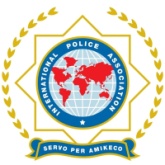 	SEKCIJA SLOVENIJA		IPA regionalni klub Gorenjske	DŠ: 96289813	Borovška cesta 100A, 4280 Kranjska Gora	MŠ: 1173430000	rkgorenjska@ipa.si, http://kr.ipaslovenija.org/si	TRR: DH d.d., SI56 6100 0001 8853 849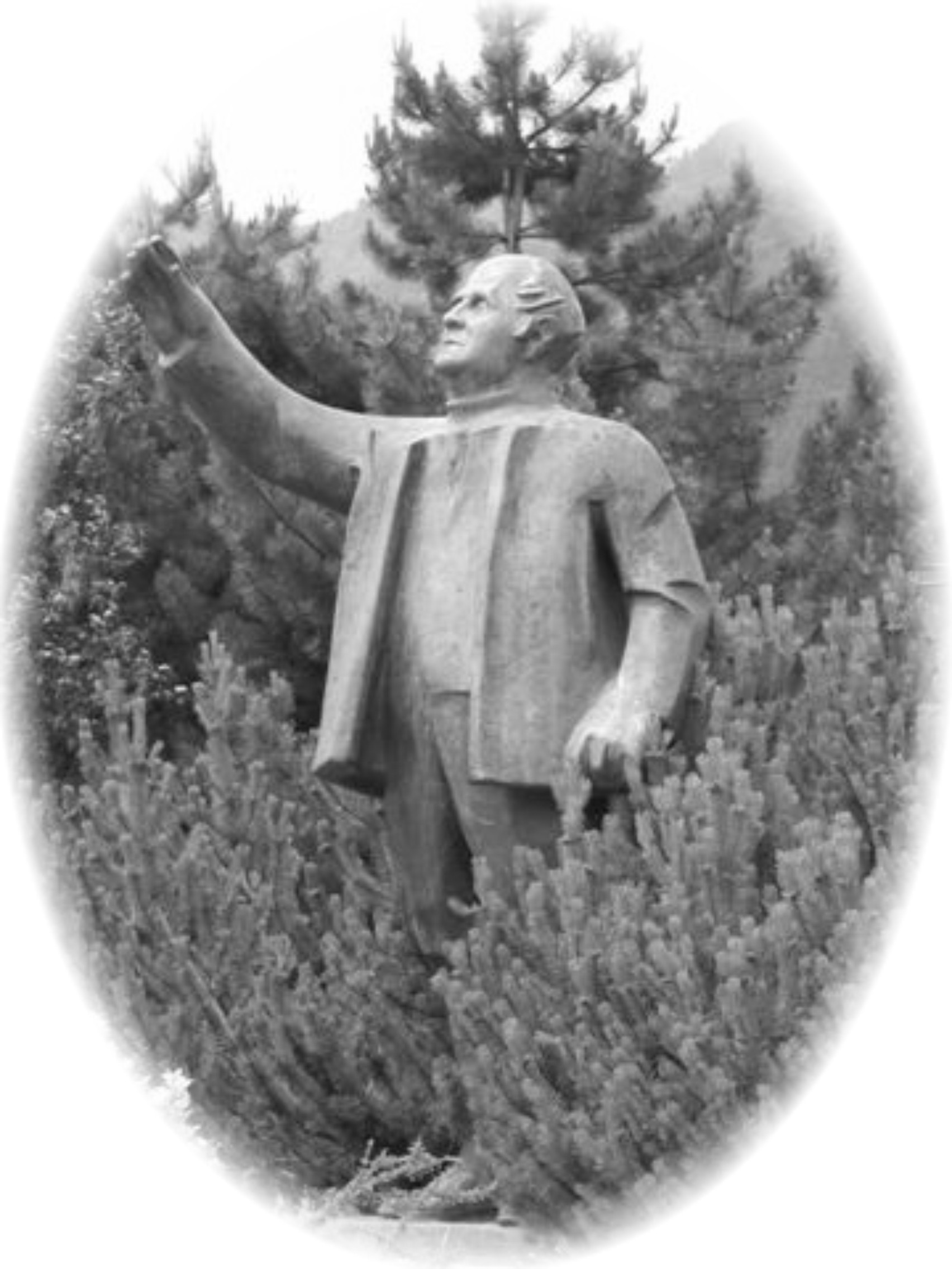 